Autocisternų remontasRemontuojame įvairaus tipo cisternas. Turime ilgametę patirtį šioje srityje ir galime pasiūlyti platų darbų spektrą:Cisternų perkėlimas ant kitos važiuoklėsCisternų šratavimas, dažymasCisternų izoliavimo darbaiPienovežių įrangos dėžių projektavimas, gamybaCisternų vamzdynų ir kitų eksploatacinių dalių priežiūra, keitimasCisternų lyginimo darbai po eismo įvykiųCisternų porėmio gamybaAutocisternų balno plokščių gamyba, keitimasKreipkitės į mus, padėsime, pakonsultuosime.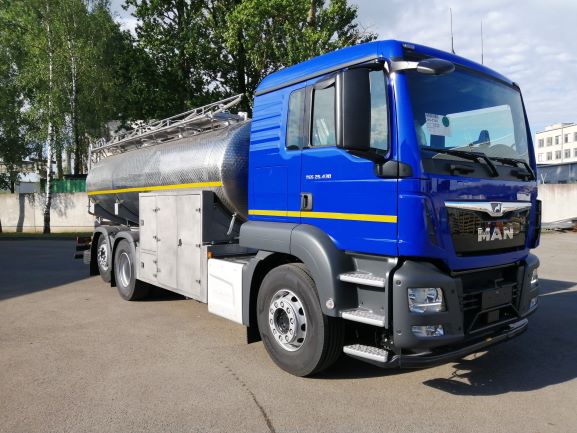 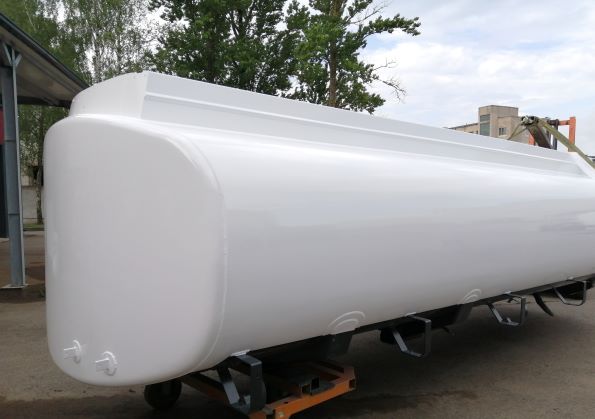 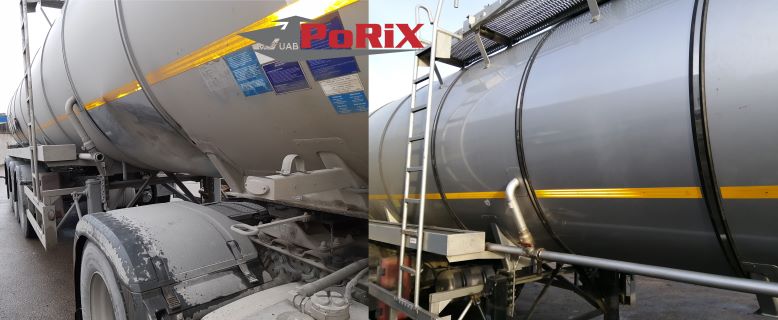 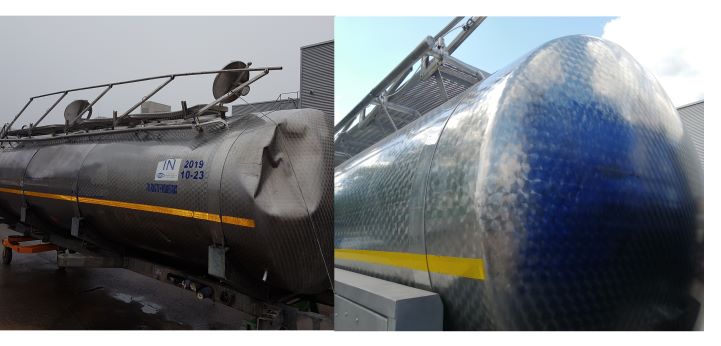 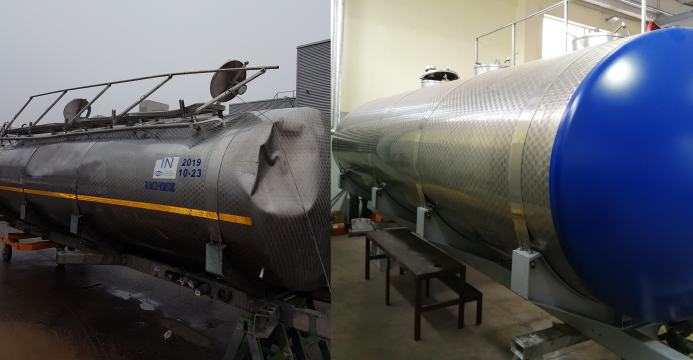 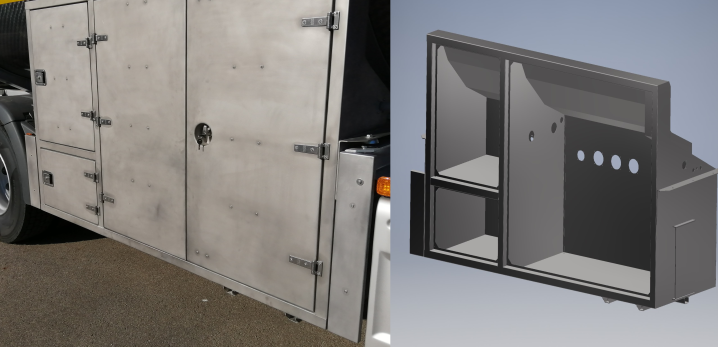 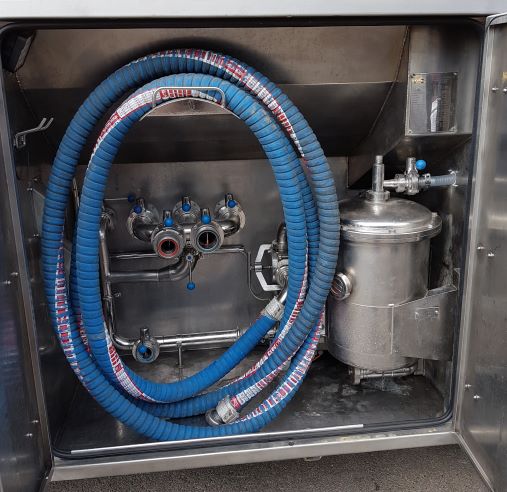 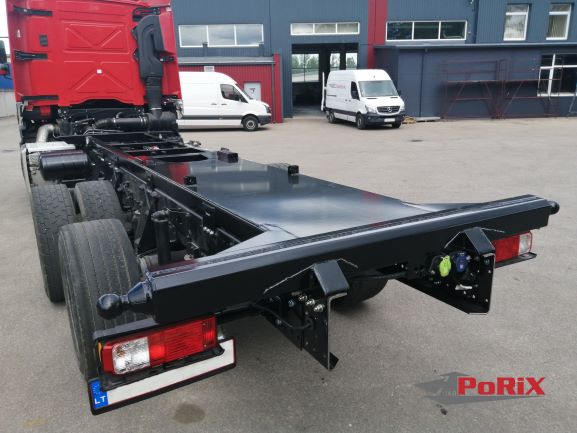 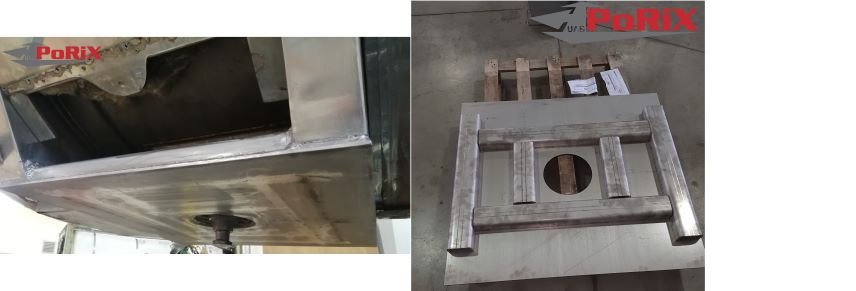 